
AGE-IT – AGEING WELL IN AN AGEING SOCIETY (PE_00000015)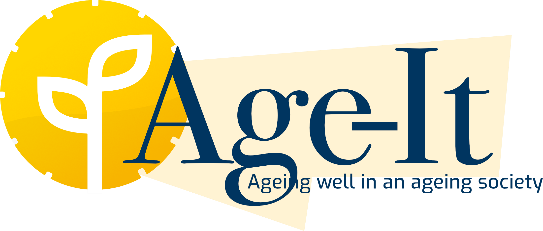 BANDO A CASCATAspoke 5: Care sustainability in an ageing societyALMA MATER STUDIORUM - Università di BolognaAllegato N.6 DOMANDA DI FINANZIAMENTO Il/La Sottoscritto/aCognome _______________________________Nome __________________________________Nato/a a ___________________________Provincia _______________________ il ___________ Residente in ___________________________ Provincia _________________________________CAP _________________ Indirizzo ___________________________________n.________ Codice Fiscale ___________________________Tipo Documento di riconoscimento ___________________________ n. __________________Rilasciato da _____________________ in data ____________In qualità di Legale Rappresentante, afferente al Proponente così di seguito identificato:Denominazione o ragione sociale ______________________________________Forma giuridica ______________________________________ Codice Fiscale dell’ente/ impresa ______________________________________ Partita IVA ______________________________________[SE IMPRESE] Settore Primario, laddove pertinente (Ateco 2007): _________________________[SE IMPRESE] Codice NACE_______________________ [SE IMPRESE] Iscritta al Registro Imprese di __________________________________[SE IMPRESE] Data iscrizione al Registro Imprese ______________________________Sede legaleComune ________________________________________________ Prov. ________ CAP _________________ Indirizzo ___________________________n.__________ Telefono __________________ Indirizzo PEC ______________________________  Indirizzo E-mail __________________Consapevole delle sanzioni penali previste in caso di dichiarazioni non veritiere e di falsità negli atti di cui all’art. 76 del D.P.R. 28 dicembre 2000, n. 445 e della conseguente decadenza dei benefici di cui all’art. 75 del citato decreto, nella qualità di Legaòe Rappresentante, CHIEDE (scegliere una delle due opzioni):□ di essere ammesso all’agevolazione a sostegno delle iniziative previste Bando a Cascata del imprese – dello Spoke n. 5 - CARE SUSTAINABILITY IN AN AGEING SOCIETY a valere sulla dotazione disponibile in “quota Centro/Nord”□ di essere ammesso all’agevolazione a sostegno delle iniziative previste Bando a Cascata del imprese – dello Spoke n. 5 - CARE SUSTAINABILITY IN AN AGEING SOCIETY a valere sulla dotazione disponibile in “quota Sud” con la proposta progettuale: ________________________(acronimo);DICHIARA SOTTO LA PROPRIA RESPONSABILITÀdi aver preso visione e accettato integralmente e senza riserva i contenuti e le condizioni previsti nel Bando a Cascata AGE – IT Spoke 5 e della normativa di riferimento;di essere a conoscenza e approvare il contenuto dei documenti di progetto presentato: Proposta di progetto, Piano economico-finanziario e Cronoprogramma di Spesa;che il progetto presentato non è finanziato da altre fonti del bilancio dell’Unione europea, in ottemperanza a quanto previsto dall’art. 9 del Reg. (UE) 2021/241;che le attività di ricerca industriale e sviluppo sperimentale e gli investimenti oggetto della presente richiesta di agevolazione sono da realizzarsi ex novo e non sono state già intraprese attività finalizzate alla loro realizzazione;che i dati e le notizie forniti con la presente domanda ed i relativi allegati sono veritieri e aggiornati, che non sono state omesse passività, pesi o vincoli esistenti sulle attività;che ai fini della presentazione della domanda di agevolazione è stata destinata la marca da bollo, inserita nell’apposito spazio, e che la suddetta non è stata e non sarà utilizzata per qualsiasi altro adempimento (ai sensi dell'art. 3 del decreto ministeriale 10/11/2011);di essere a conoscenza degli obblighi di cui all’art. 7.1 del Bando;di essere a conoscenza delle cause di revoca di cui all’art. 7.4 del Bando e, inoltre, che in caso di mancato rispetto di uno qualsiasi degli impegni sottoindicati, potrà essere immediatamente revocata totalmente o parzialmente l’agevolazione erogata, con obbligo di restituire quanto in tale momento risulterà dovuto per capitale, interessi, spese ed ogni altro accessorio.DICHIARA ALTRESÌche il soggetto proponente non è partecipato da uno qualunque degli enti pubblici o privati che partecipano in qualità di Spoke o di affiliato al progetto AGE -IT;che le attività di ricerca industriale e sviluppo sperimentale e gli investimenti oggetto della presente richiesta di agevolazione si svolgeranno presso la sede:Comune_________________ Provincia_________________ Regione _________________      CAP _________________ Indirizzo ___________________________n.________________       Telefono _____________________ Indirizzo PEC _________________________________         Indirizzo Email __________________	Il Legale Rappresentante/Procuratore_______________________________N.B: Il presente modulo deve essere compilato e firmato digitalmente dal Legale Rappresentante/Procuratore munito della relativa procura, con firma digitale PADES o CADES (.p7m).tutte le sezioni del modulo devono essere obbligatoriamente compilate.in caso di Procuratore, è necessario allegare copia della relativa procura.Numero identificativo (seriale) della marca da bollo